(21G) Brattvoll, Fritid/VAGnr/bnr: 109/2
Størrelse: 5 dekar 
Planstatus: LNF Beskrivelse: 111 er et område for fritidsboliger som allerede ligger inne i kommuneplanen, men det pågående reguleringsarbeidet har vist at man ikke klarer å løse avløp/infiltrasjon innenfor planområdet. Innspillshaver ønsker å utvide planområdet med angitt areal, med arealformål VA. Realisering av 111 er avhengig av et slikt areal, eller kommunalt VA frem til området.Kartutsnitt:						Ortofoto: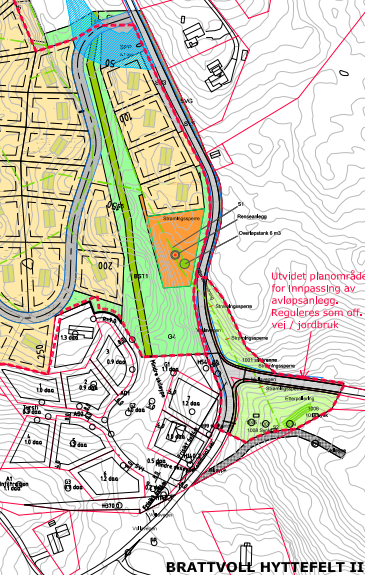 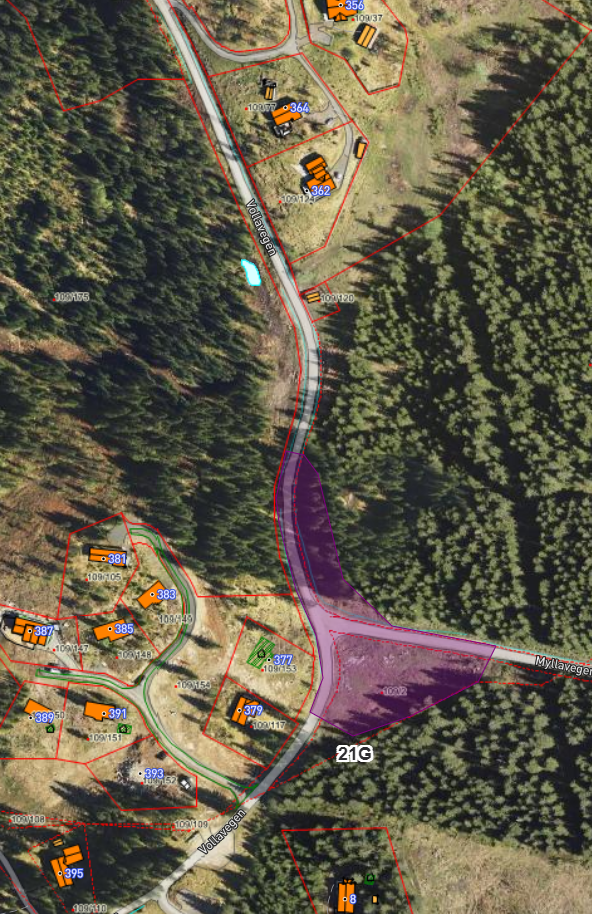 